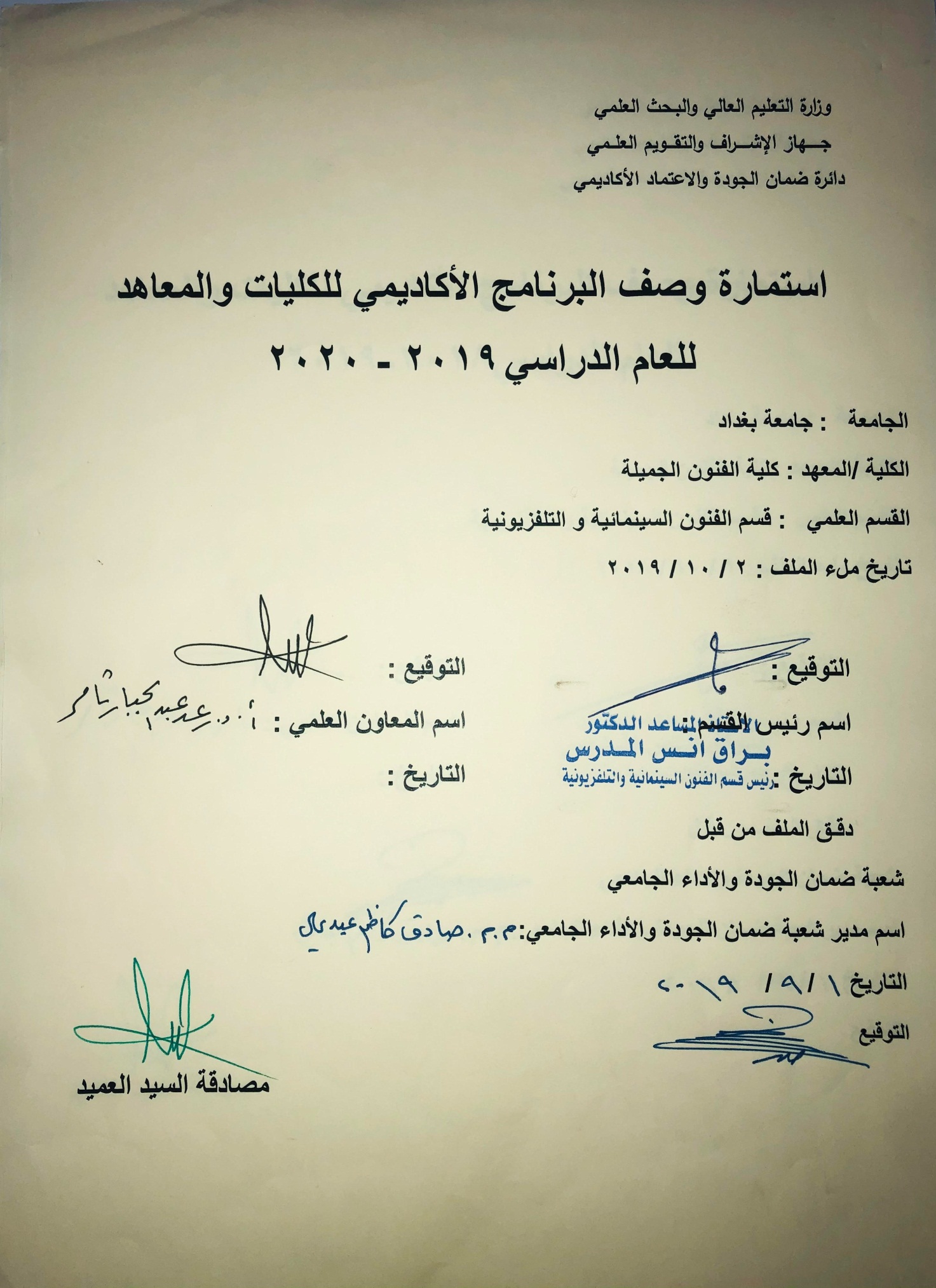 وصف تصميم المنطق الرقميوصف المقررالمؤسسة التعليميةكلية الفنون الجميلةالقسم الجامعي / المركزقسم الفنون السينمائية والتلفزيونيةاسم / رمز المقررنظريات دراما حديثةاشكال الحضور المتاحةطلبة الدراسات الصباحية والمسائية/قسم الفنون السينمائية والتلفزيونيةالفصل / السنةفرع السيناريو :المرحلة الرابعة : صباحي ومسائيعدد الساعات الدراسية (الكلي)60 ساعة تاريخ اعداد هذا الوصفاهداف المقرراطلاع الطلبة على النظريات الحديثة والمتنوعة للدراما انطلاقا من المدرسة الكلاسيكية ومرورا بالرومانسية وكذلك النظريات الحديثة للبناء الدرامي والتعريف بالبناء الارسطوطاليسي للدراما واغناء المعرفة النظرية للطالب الاكاديمي بكيفيات البناء الدرامي المتنوعالاهداف المعرفية : تعليم وتعريف الطلبة على الابنية الدرامية المتنوعة والمدارس الدرامية عبر السرد التاريخي لمراحل تطور الدراما   الاهداف المهارتية الخاصة بالمقرر: شروحات نظرية لكل موضوع اسبوعي واعداد نماذج درامية لكل درسطرائق التعليم والتعلم: شرح نظري وتنظيري لكل موضوع اسبوعي داخل القاعة الدراسية وخلق مشاركة فعلية من قبل الطلبة عبر تكليفهم بواجبات اسبوعيةطرائق التقييم امتحان نظري بواقع امتحانين للفصل الواحدج – الاهداف الوجدانية والقيميةج التعرف الموضوعي على الانواع الدرامية التي تتناسب والمدارس الفنية عبر المراحل التاريخيةطرائق التعليم والتعلم : الشروحات النظرية داخل القاعة الدراسية والمطالبة بالوجبات البيتية كتحضيرات اسبوعية طرائق التقييمد- المهارات العامة والتأهيلية المنقولة (المهارات الاخرى المتعلقة بقابلية التوظيف والتطور الشخصي)الاسبوعالساعاتمخرجات التعلم المطلوبةاسم الوحدة / المساق او الموضوعطريقة التعليمطريقة التقييم2مدخل الى الدرامامحاضرة نظريةالمشاركة الصفية2مراجعات درامية في ارسطو محاضرة نظريةالمشاركة الصفية2المحاكاة وانواع الشعرمحاضرة نظريالمشاركة الصفية2مصدر الدرامامحاضرة نظريالمشاركة الصفية2مراحل تطور الدراما محاضرة نظريالمشاركة الصفية2الاجزاء الكيفية للتراجيديا محاضرة نظري المشاركة الصفية2الحقيقة التاريخية والحقيقة الشعرية في الدرامامحاضرة نظريالمشاركة الصفية2الافعال الدرامية محاضرة نضريالمشاركة الصفية2ميزات الكلاسيكية اليونانية في الدرامامحاضرة نظريالمشاركة الصفية 2الكلاسيكية الحديثة في الدرامامحاضرة نظري2سمات الدراما الكلاسيكية الحديثةمحاضرة نظريالمشاركة الصفية2النظرية الرومانسية في الدرامامحاضرة نظريالمشاركة الصفية2النظرية الواقعية في الدرامامحاضرة نظريالمشاركة الصفية2النظرية الرمزية في الدرامامحاضرة نظريالمشاركة الصفية2النظرية التعبيرية في الدراما محاضرة نظريالمشاركة الصفية2النظرية السريالية في الدراما محاضرة نظريالمشاركة الصفية2الدراما والفلسفةمحاضرة نظريالمشاركة الصفية2الدراما عند شوبنهاورمحاضرة نظريالمشاركة الصفية2الدراما عند نيتشةمحاضرة نظريالمشاركة الصفية2الدراما عند هيغلمحاضرة نظريالمشاركة الصفية2الدراما عند شيلنغ )محاضرة نظري المشاركة الصفية2نظريات الموجة الجديدة في الدرامامحاضرة نظريالمشاركة الصفية  2الواقعية الجديدةمحاضرة نظريالمشاركة الصفية2الدادائيةمحاضرة نظريالمشاركة الصفيةالكتب المقررة المطلوبةالمراجع الرئيسية (المصادر):نظرية الدراما من ارسطو الى الانالدراما بين النظرية والتطبيقفن الشعرأ. الكتب والمراجع التي يوصي بها  : مجلة الاكاديمي،كل المجلات السينمائية والتي تخص البناء الدراميب. المراجع الالكترونية، مواقع الانترنيت:موقع كلية الفنون الجميلة+ مواقع تخصصية عن الدراما